SS John & Monica Catholic Primary School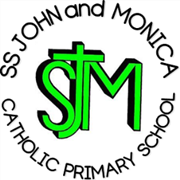 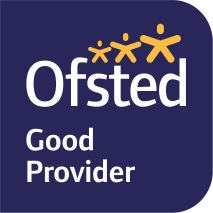 Head Teacher:									M.Elliott (B.Ed. Hons, NPQH)Chantry RoadMoseleyBirmingham B13 8DWTelephone: 0121 464 5868Email:         enquiry@stjonmon.bham.sch.ukWebsite:     www.stjonmon.bham.sch.ukTwitter:       @SSJohnMonicas 21.04.23Dear Parents and Carers, Industrial Action – 27th April and 2nd May 2023I am writing to inform you of you the upcoming industrial action planned for 27th April and 2nd May. I have not been informed as of yet, which members will be taking industrial action on this date and for that reason, I cannot yet let you know if your child’s class/classes will be closed. This is because members have the right not to inform school that they will be attending. As soon as I have information regarding which classes will be affected, I will let you know. Please be aware, however, that these may change.The current industrial action is about, is fighting for a better funded, better education system for all our children. This means a fully funded inflation related pay increase which would NOT come out of our current school budget.Yours sincerely,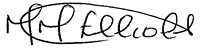 Mrs. M.ElliottHead Teacher